Please submit this completed application form via our online recruitment platform at recruitment.st-gemma.co.uk/application-formor post it to:HR Department, St Gemma’s Hospice, 329 Harrogate Road, Leeds LS17 6QDSt Gemma’s Hospice, LeedsEqual Opportunities Monitoring FormPlease type this form or complete in block capitals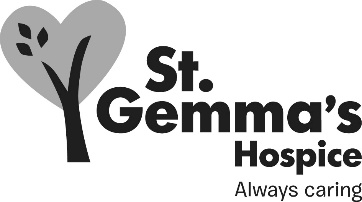         Registered Charity No. 1015941Equal Opportunities MonitoringSt Gemma’s aims to eliminate discrimination in volunteering.  This information will be used for monitoring purposes only and is treated in strictest confidence. This form does not form part of the selection procedure. All details are held in accordance with the Data Protection Act 1998.Gender:MaleFemaleDate of Birth:      We need your date of birth for risk management and insurance purposes.Ethnic OriginEthnic origin questions are not about nationality, place of birth or citizenship.  They are about colour and broad ethnic group.  This information is used for monitoring purposes onlyEthnic OriginEthnic origin questions are not about nationality, place of birth or citizenship.  They are about colour and broad ethnic group.  This information is used for monitoring purposes onlyEthnic OriginEthnic origin questions are not about nationality, place of birth or citizenship.  They are about colour and broad ethnic group.  This information is used for monitoring purposes onlyEthnic OriginEthnic origin questions are not about nationality, place of birth or citizenship.  They are about colour and broad ethnic group.  This information is used for monitoring purposes onlyEthnic OriginEthnic origin questions are not about nationality, place of birth or citizenship.  They are about colour and broad ethnic group.  This information is used for monitoring purposes onlyEthnic OriginEthnic origin questions are not about nationality, place of birth or citizenship.  They are about colour and broad ethnic group.  This information is used for monitoring purposes onlyI would describe my ethnic origin as follows:I would describe my ethnic origin as follows:I would describe my ethnic origin as follows:I would describe my ethnic origin as follows:I would describe my ethnic origin as follows:I would describe my ethnic origin as follows:WhiteMixed RaceAsian/Asian BritishBritishWhite & BlackIndianIrishWhite & Black AfricanPakistaniOther WhiteWhite & AsianBangladeshiWhite & CaribbeanOther AsianOther MixedBlack/Black BritishOther Ethnic GroupsCaribbeanChineseNot statedAfricanAny other groupOther BlackReligion/FaithThis information is used for monitoring purposes only.Please mark the box which best describes your religion/faithReligion/FaithThis information is used for monitoring purposes only.Please mark the box which best describes your religion/faithReligion/FaithThis information is used for monitoring purposes only.Please mark the box which best describes your religion/faithReligion/FaithThis information is used for monitoring purposes only.Please mark the box which best describes your religion/faithReligion/FaithThis information is used for monitoring purposes only.Please mark the box which best describes your religion/faithReligion/FaithThis information is used for monitoring purposes only.Please mark the box which best describes your religion/faithI would describe my religion/faith as follows:I would describe my religion/faith as follows:I would describe my religion/faith as follows:I would describe my religion/faith as follows:I would describe my religion/faith as follows:I would describe my religion/faith as follows:Baha’iJewishNo religionBuddhistMuslimNot statedChristianSikhHinduOtherDisabilityThis information is sought under the Equality Act 2010DisabilityThis information is sought under the Equality Act 2010Do you wish to make us aware of any reasonable adjustments that need to be made to enable you to fully participate in the selection process? If yes, please give details: Eligibility to Volunteer in the UKEligibility to Volunteer in the UKAre you legally entitled to volunteer in the UK?Yes No   UK citizens and citizens of EEA countries are free to volunteer. If you are a visa holder from outside the EEA you must contact UK Visas and Immigration to find out if your visa allows you to volunteer. We will ask to see your visa if this applies.Disclosure and Barring Service (DBS)Disclosure and Barring Service (DBS)Some Hospice based voluntary posts are subject to Disclosure Checks through the DBS, under the Rehabilitation of Offenders Act 1974 (Exceptions) Order 1975 (as amended in 2013), and as a requirement of the Care Quality Commission. If you are offered a voluntary position with the Hospice that is subject to a Disclosure Check, you will be required to provide original documentary evidence for proof of identity purposes. Volunteer Recruitment Advertising MonitoringVolunteer Recruitment Advertising MonitoringHow did you find out about this post? 